В целях предупреждения проявления идеологии терроризма и экстремизма, асоциального поведения, формирования уважения друг другу, толерантности, патриотизма, воспитания чувства неприятия к насилию, терроризму и экстремизму, обучающиеся  МКОУ «Ортастальская СОШ им.Р.А.Халикова» 05.09.2018г.участвовали в акции  «Вместе против террора!»В 9- 11 классах состоялось мероприятие на тему «Терроризм в современном мире».В ходе мероприятия освещались следующие вопросы: понятие терроризм и экстремизм; общественная опасность, причины терроризма и примеры экстремизма; явление экстремизма в молодежной среде; противодействие терроризму и экстремизму; профилактика экстремизма в молодежной среде; структурные подразделения органов внутренних дел, выполняющие предупредительную деятельность в отношении вышеуказанных преступлений в пределах своей компетенции. Обучающиеся узнали значение слов: фанат, экстремист. В конце мероприятия была проведена викторина «Внимание, терроризм!»В 5-9  классах прошли Минуты скорби, с целью пропаганды ценности человеческой жизни и каждого человека. Педагоги рассказали детям о терактах, которые потрясли мир, о тысячах погибших от рук экстремистов. Далее учащиеся  почтили память погибших минутой молчания.С целью привлечения внимания к проблеме терроризма, демонстрации единства общества против террора учащиеся 1-5 классов провели флэш-моб «Детям нужен мир!». 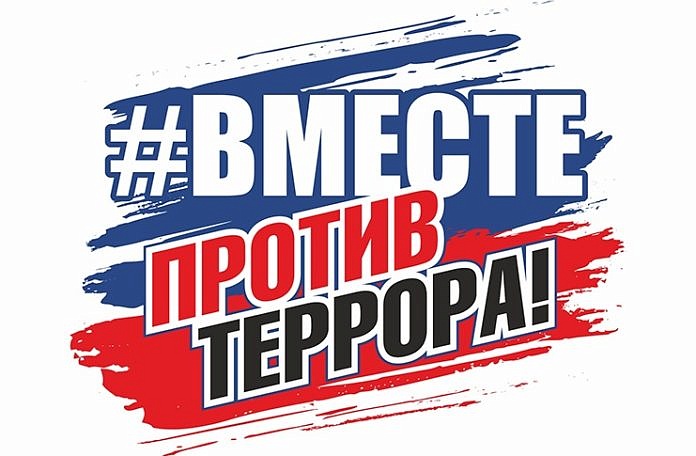 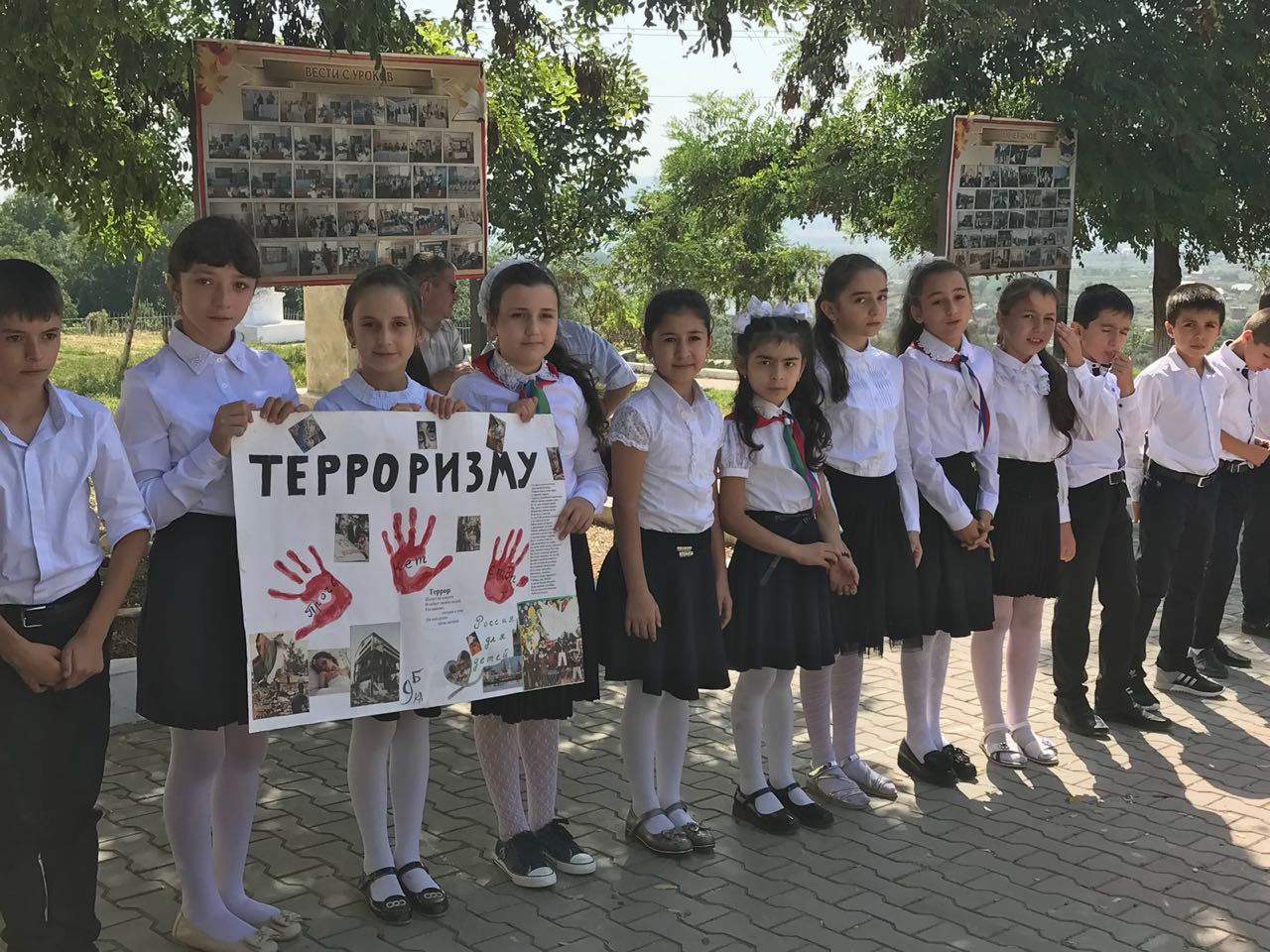 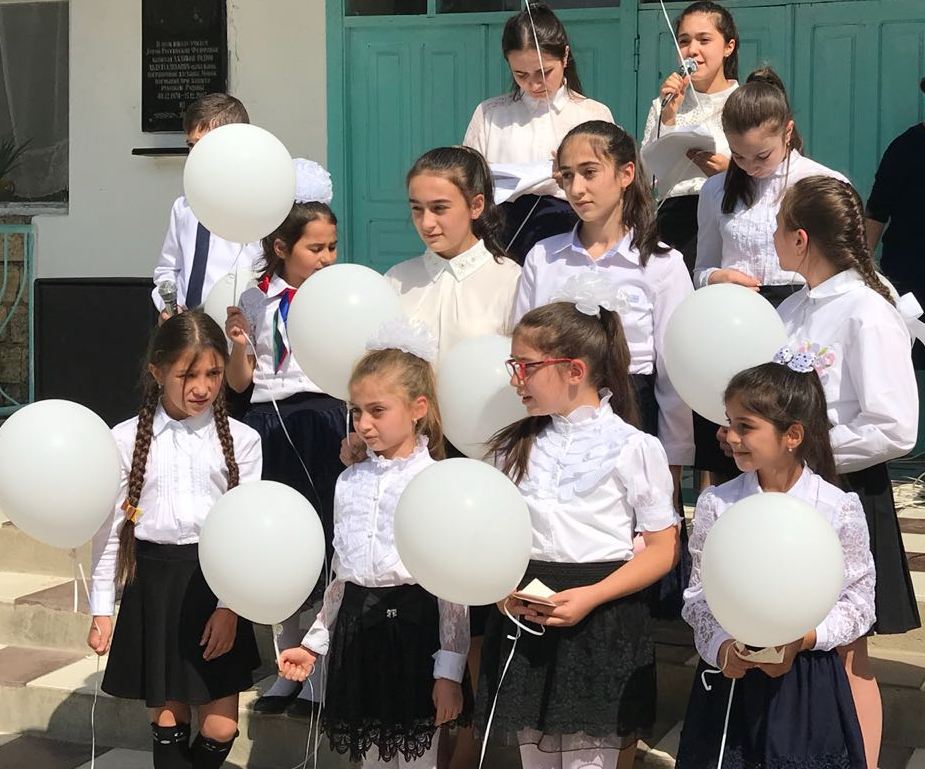 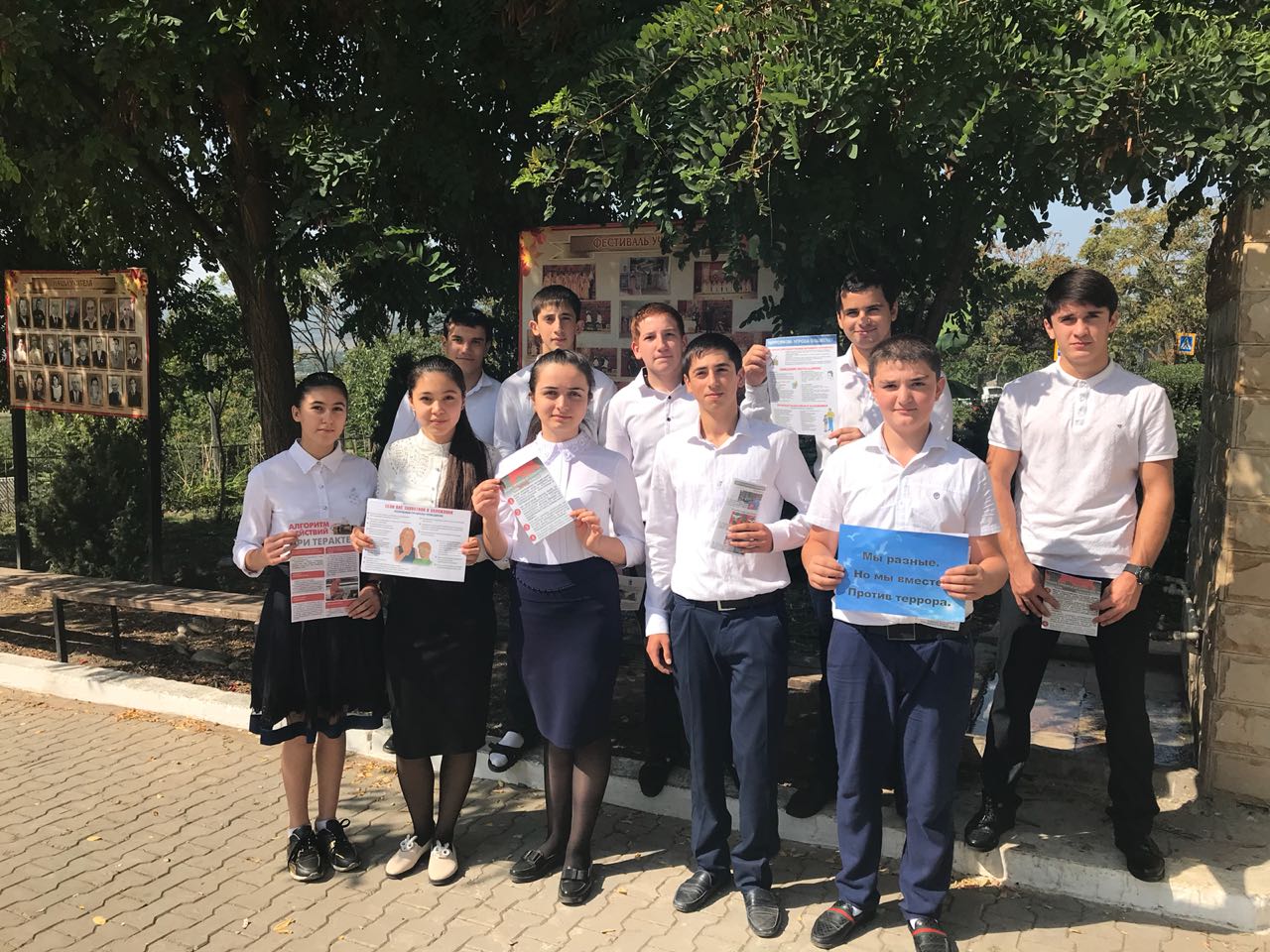 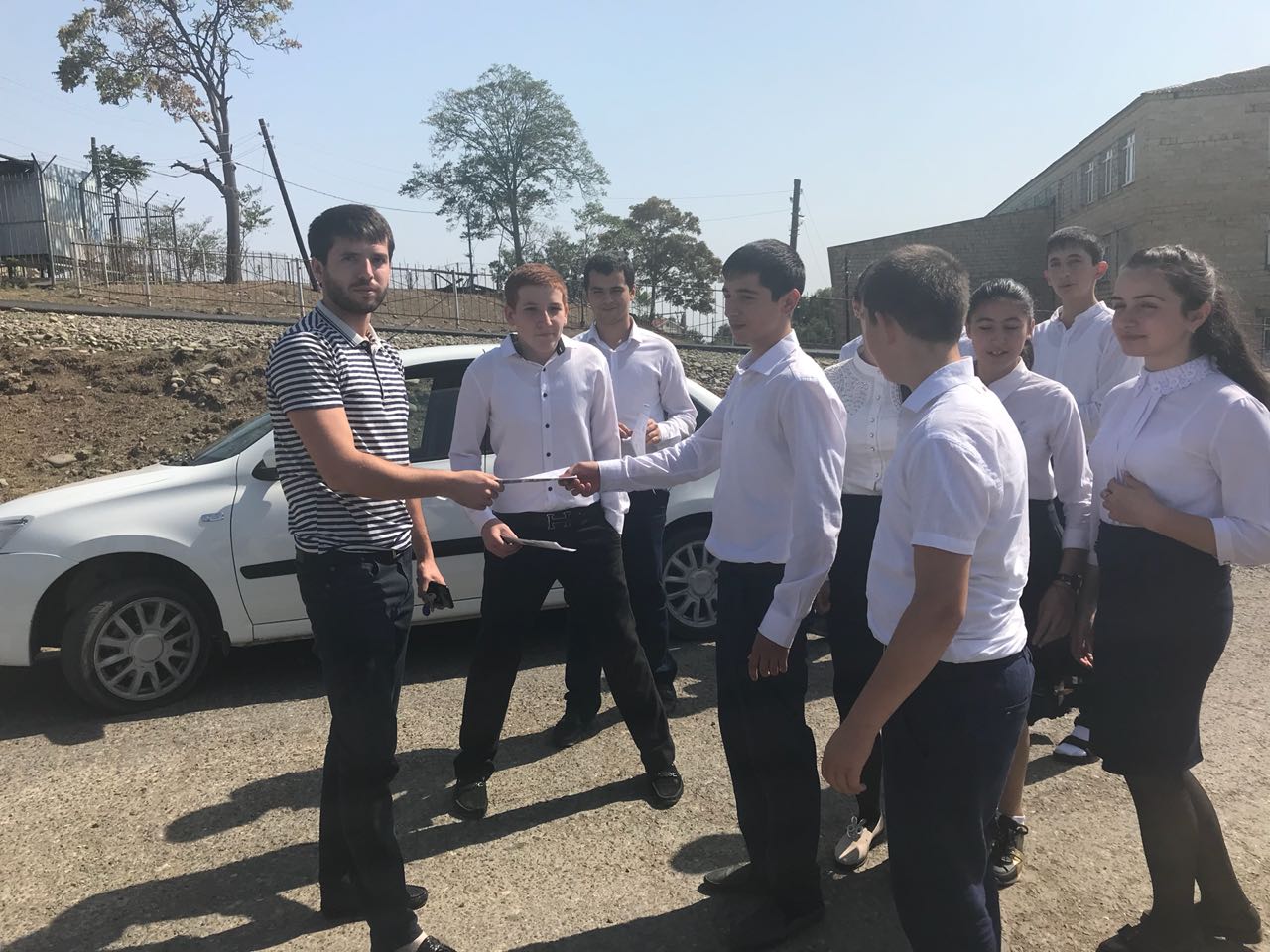 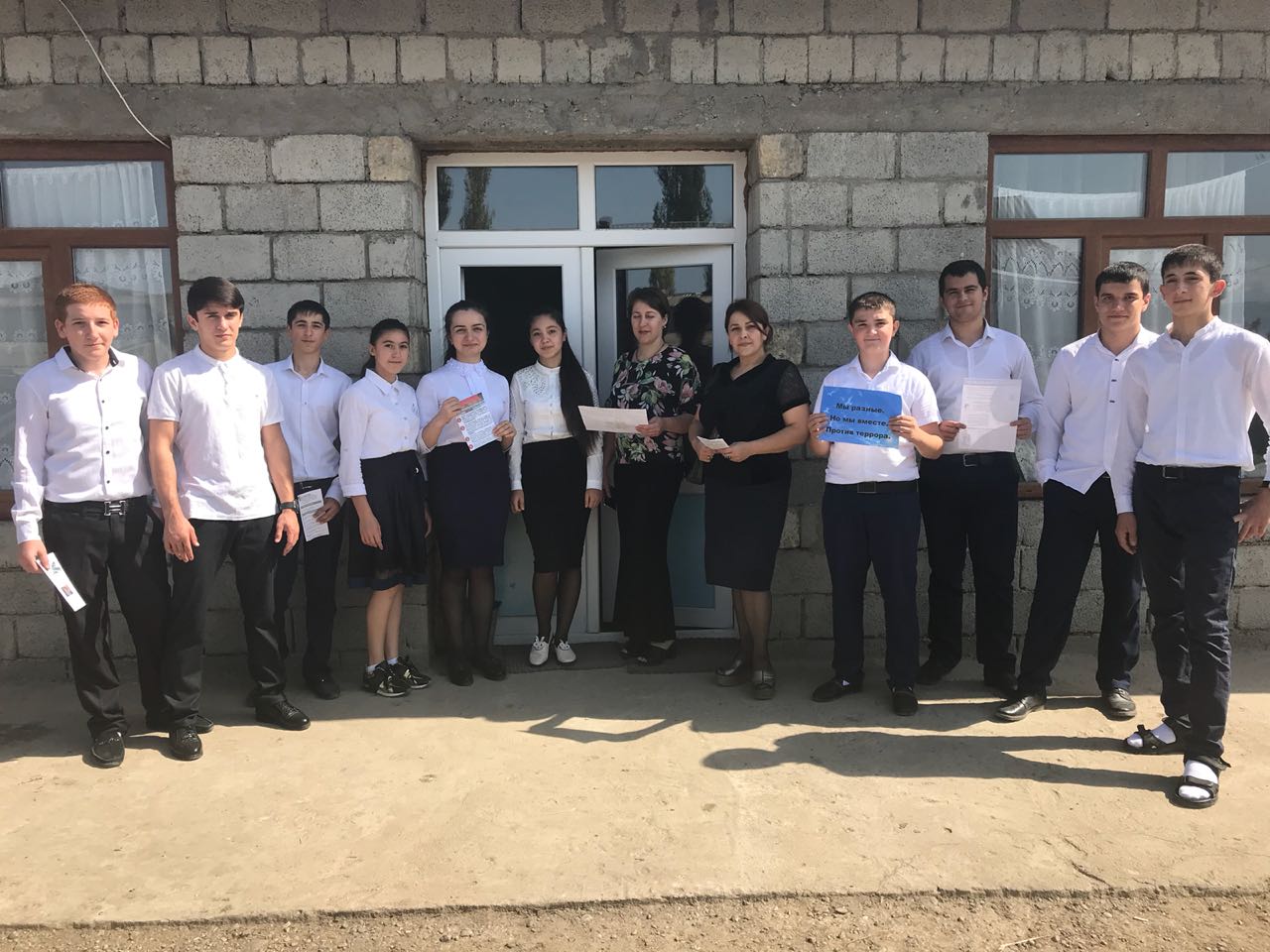 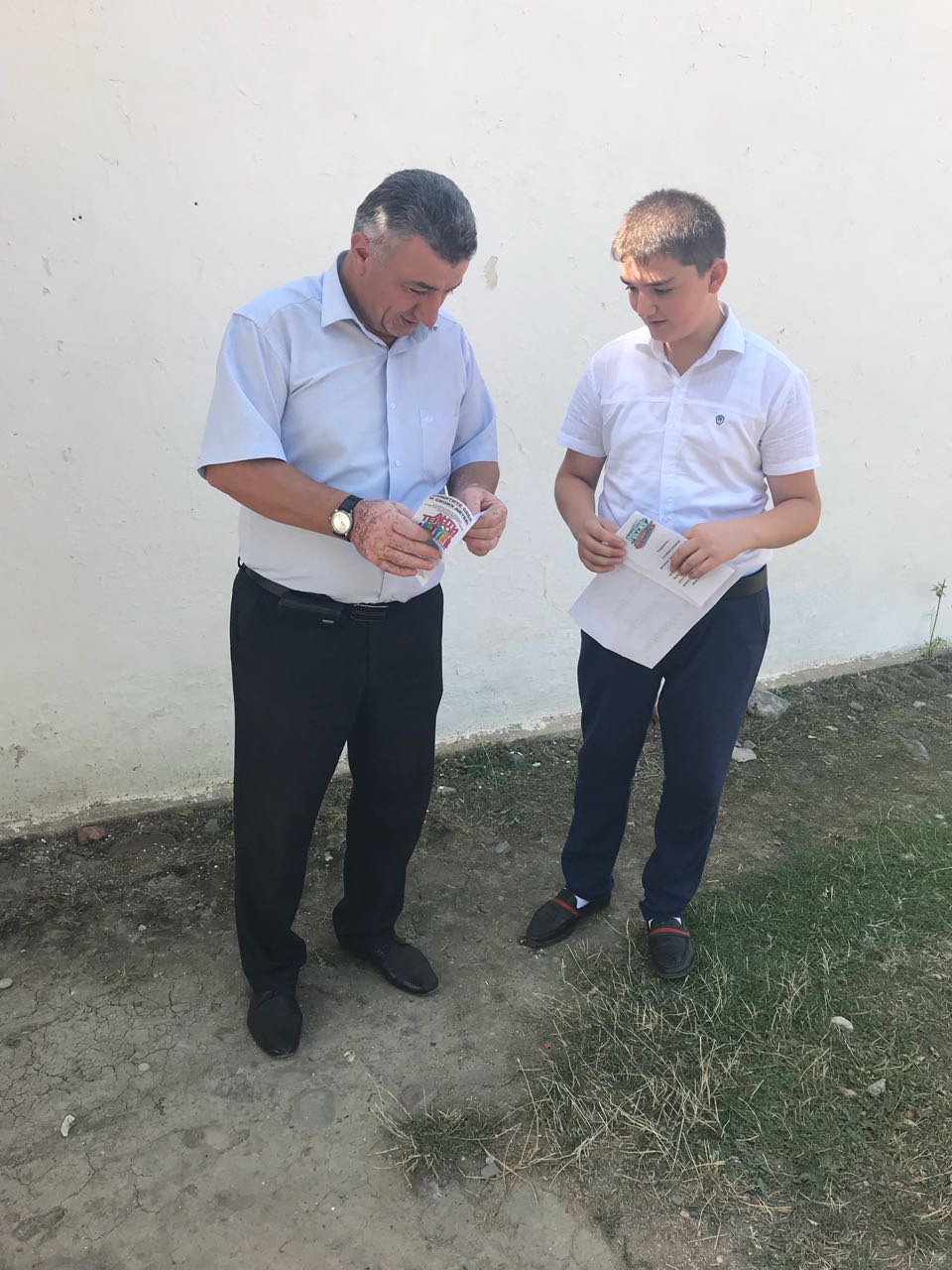 